  MADONAS NOVADA PAŠVALDĪBA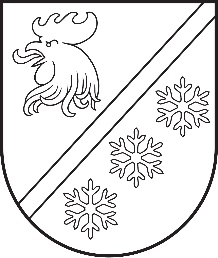 Reģ. Nr. 90000054572Saieta laukums 1, Madona, Madonas novads, LV-4801 t. 64860090, e-pasts: pasts@madona.lv ___________________________________________________________________________MADONAS NOVADA PAŠVALDĪBAS DOMESLĒMUMSMadonā2024. gada 30. aprīlī						        	     		           Nr. 281								                  (protokols Nr. 7, 45. p.)				Par atļauju Andrim Saknem savienot amatus Madonas novada pašvaldībā (turpmāk – Pašvaldība) ir saņemts Andra Saknes iesniegums Nr. 2.4.20/24/11-S ar lūgumu atļaut savienot Pašvaldības Dzīvokļu jautājumu komisijas priekšsēdētāja vietnieka amatu ar Pašvaldības Zvejniecības un medību komisijas locekļa amata pienākumiem. Saskaņā ar Pašvaldības domes 29.02.2024. lēmumu Nr. 117 (protokols Nr. 4, 58. p.) Andris Sakne ir Dzīvokļu jautājumu komisijas priekšsēdētāja vietnieks.Ar Pašvaldības domes 26.08.2021. lēmumu Nr. 173 (protokols Nr. 8, 52. p.) Andris Sakne ir Zvejniecības un medību tiesību komisijas loceklis. A. Sakne kā Dzīvokļu jautājumu komisijas priekšsēdētāja vietnieks un kā Zvejniecības un medību komisijas loceklis likuma “Par interešu konflikta novēršanu valsts amatpersonu darbībā” (turpmāk –Likums) 4. panta otrās daļas izpratnē ir valsts amatpersona.Likuma 6. pants nosaka, ka valsts amatpersonai ir atļauts savienot valsts amatpersonas amatu ar citu amatu, uzņēmuma līguma vai pilnvarojuma izpildi, vai saimniecisko darbību individuālā komersanta statusā, vai reģistrējoties Valsts ieņēmumu dienestā kā saimnieciskās darbības veicējam saskaņā ar likumu "Par iedzīvotāju ienākuma nodokli", ja šajā likumā vai citā normatīvajā aktā nav paredzēti valsts amatpersonas amata savienošanas ierobežojumi. Turklāt, ja Likumā nav noteikti stingrāki ierobežojumi, valsts amatpersonai, ievērojot šā Likuma 7. panta otrajā, trešajā, ceturtajā, piektajā un sestajā daļā noteiktos speciālos amatu savienošanas ierobežojumus, ir atļauts savienot valsts amatpersonas amatu ne vairāk kā ar diviem citiem algotiem vai citādi atlīdzinātiem valsts amatpersonas amatiem vai amatiem citās publiskas personas institūcijās. Amatu savienošana pieļaujama, ja tā nerada interešu konfliktu, nav pretrunā ar valsts amatpersonai saistošām ētikas normām un nekaitē valsts amatpersonas tiešo pienākumu pildīšanai.Speciālie amata savienošanas ierobežojumi Pašvaldības Dzīvokļu jautājumu komisijas priekšsēdētāja vietniekam un Pašvaldības Zvejniecības un medību komisijas loceklim kā valsts amatpersonai ir noteikti Likuma 7. panta sestās daļas 2. punktā, kur norādīts, ka minētā amatpersona var savienot valsts amatpersonas amatu tikai ar citu amatu, uzņēmuma līguma, pilnvarojuma izpildi vai saimniecisko darbību individuālā komersanta statusā vai reģistrējoties Valsts ieņēmumu dienestā kā saimnieciskās darbības veicējam saskaņā ar likumu "Par iedzīvotāju ienākuma nodokli", ja šī savienošana nerada interešu konfliktu un ir saņemta attiecīgās publiskas personas iestādes vadītāja vai viņa pilnvarotas personas rakstveida atļauja.Saskaņā ar Likumu, interešu konflikts ir situācija, kurā valsts amatpersonai, pildot valsts amatpersonas amata pienākumus, jāpieņem lēmums vai jāpiedalās lēmuma pieņemšanā, vai jāveic citas ar valsts amatpersonas amatu saistītas darbības, kas ietekmē vai var ietekmēt šīs valsts amatpersonas, tās radinieku vai darījumu partneru personiskās vai mantiskās intereses.Atbilstoši Pašvaldību likuma 10. panta pirmās daļas 13. punktam dome ir tiesīga izlemt ikvienu pašvaldības kompetences jautājumu, turklāt tikai domes kompetencē ir noteikt kārtību, kādā tiek iecelti vai ievēlēti pašvaldības pārstāvji citu publisku personu izveidotajās vai pašvaldības un citu publisku personu kopīgajās komitejās, komisijās, konsultatīvajās padomēs un darba grupās. Līdz ar to secināms, ka Pašvaldības dome ir institūcija, kas saskaņā ar Likuma 7. panta sestās daļas 2. punktu ir kompetenta sniegt atļauju Andrim Saknem savienot valsts amatpersonas amatus.Likuma 8.1 panta piektā daļa nosaka, ka valsts amatpersonai (institūcijai), saņemot lūgumu atļaut valsts amatpersonas amatu savienot ar citu amatu, ir pienākums izvērtēt, vai amatu savienošana neradīs interešu konfliktu, nebūs pretrunā ar valsts amatpersonai saistošām ētikas normām un nekaitēs valsts amatpersonas tiešo pienākumu pildīšanai.Ņemot vērā šī lēmuma sagatavošanas laikā konstatētos faktiskos apstākļus, izvērtējot Pašvaldības Dzīvokļu jautājumu komisijas priekšsēdētaja vietnieka amatu un Pašvaldības Zvejniecības un medību komisijas locekļa amata pienākumus, kā arī ievērojot Likuma 2. pantā noteikto mērķi un pamatojoties uz Likuma 7. panta sestās daļas 2. punktu, 8.1 panta piektās daļas 1. un 2. punktu un septīto daļu, Administratīvā procesa likuma 67. pantu, Pašvaldību likuma 10. panta pirmās daļas 21. punktu, ņemot vērā 23.04.2024. Finanšu un attīstības komitejas atzinumu, atklāti balsojot: PAR - 14 (Agris Lungevičs, Aigars Šķēls, Artūrs Čačka, Arvīds Greidiņš, Gatis Teilis, Gunārs Ikaunieks, Iveta Peilāne, Kaspars Udrass, Māris Olte, Rūdolfs Preiss, Sandra Maksimova, Valda Kļaviņa, Vita Robalte, Zigfrīds Gora), PRET - NAV, ATTURAS - NAV, Madonas novada pašvaldības dome NOLEMJ:Atļaut Andrim Saknem, [..], savienot Madonas novada pašvaldības Dzīvokļu jautājumu komisijas priekšsēdētāja vietnieka amatu ar Madonas novada pašvaldības Zvejniecības un medību tiesību komisijas locekļa amatu, jo amatu savienošana nerada interešu konfliktu, nav pretrunā ar valsts amatpersonai saistošajām ētikas normām un nekaitē valsts amatpersonas tiešo pienākumu pildīšanai.Persona nevar paļauties uz to, ka šī atļauja vienmēr būs spēkā. Atbilstoši likuma “Par interešu konflikta novēršanu valsts amatpersonas darbībā” 8.1 panta sestajai daļai un Administratīvā procesa likuma 68. panta pirmajai daļai, šis lēmums izdots ar atcelšanas atrunu. Personai savas kompetences ietvaros ir pienākums rakstiski informēt pašvaldības domes priekšsēdētāju, ja mainījušies tiesiskie vai faktiskie apstākļi, kas ir pamatā šī lēmuma izdošanai un varētu nepieļaut turpmāku amatu savienošanu.Atbilstoši Likuma vispārīgajam regulējumam amatpersona pati ir atbildīga par interešu konflikta nepieļaušanu un valsts amatpersonas ētikas normu ievērošanu, tāpēc, neraugoties uz kompetentās institūcijas doto atļauju savienot amatus, amatpersonai ir pienākums jebkurā brīdī izvērtēt interešu konflikta iespējamību un rīcības atbilstību amatpersonas ētikas normām, ja, savienojot amatus, pastāv iespēja, ka amatpersona var nonākt interešu konflikta situācijā.Saskaņā ar Administratīvā procesa likuma 76.panta otro daļu, šo administratīvo aktu var pārsūdzēt Administratīvajā rajona tiesā (Voldemāra Baloža ielā 13A, Valmierā, LV-4201) viena mēneša laikā no tā spēkā stāšanās dienas.Domes priekšsēdētājs					             A. Lungevičs	Lauva 26199545